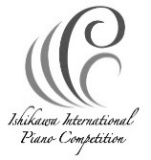 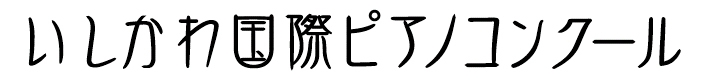 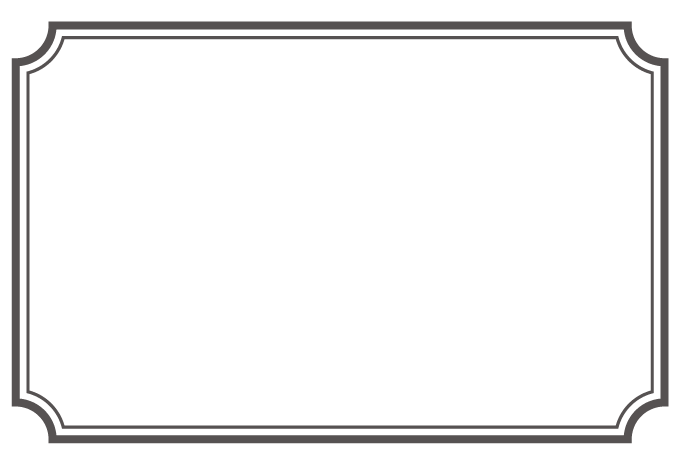 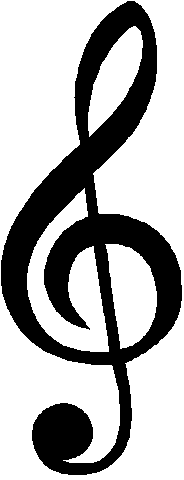 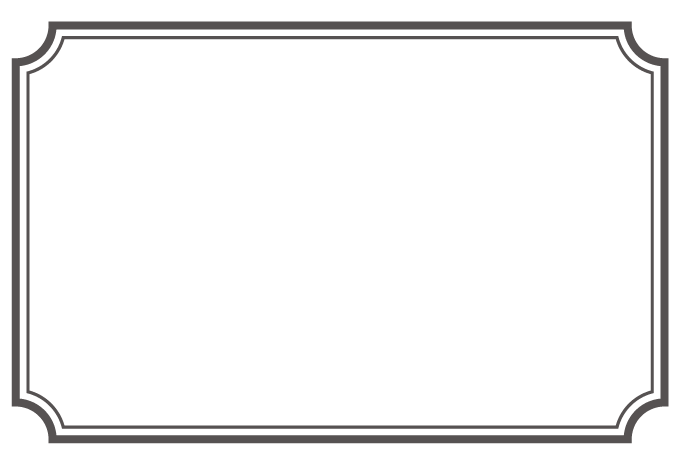 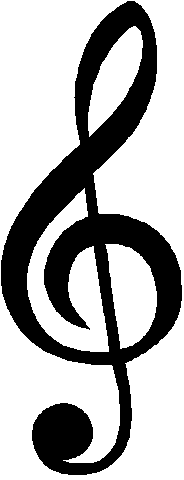 日　　程　　2019年8月29日（木）～ 9月1日（日）場　　所　　金沢市アートホール　および　石川県立音楽堂活動内容　  チケットもぎり・会場係・練習室への参加者の誘導など申込締切り　  2019年7月31日（水）　　 ♪ 8/28(水) 13時より説明会を開催します。ご都合の悪い方はお申し出ください。同日14時開演の「海外審査員によるスペシャルコンサート」にご招待します。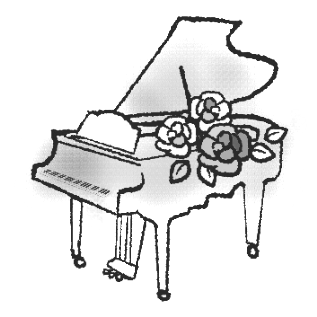 　　 ♪ 9時～18時(予定)の中で6時間以上お願いできる方を望みます(ご相談に応じます)♪ お弁当を用意します。交通費は自己負担でお願いいたします。　　     ♪ 清潔感のある服装、歩きやすい靴でお願いいたします。　　《申込方法・お問い合わせ》  　お申込みは、郵送、FAX、またはメールで受け付けます。　　　〒921-8133　金沢市四十万町北イ37番地(寺松方)　いしかわ国際ピアノコンクール実行委員会事務局       　　　　　      TEL/FAX  296-2494            MAIL   ishikawa-ipc@space.ocn.ne.jp　《ボランティア参加申込書》お名前(ふりがな)お名前(ふりがな)年齢ご住所〒ご住所〒ご住所〒学校名（学生の場合）学校名（学生の場合）学校名（学生の場合）連絡先（携帯電話番号）メールアドレスメールアドレス参加可能日８月29日(木)　　・　　８月30日(金)　　･　　８月31日(土)　　・　　９月1日(日)参加可能日８月29日(木)　　・　　８月30日(金)　　･　　８月31日(土)　　・　　９月1日(日)参加可能日８月29日(木)　　・　　８月30日(金)　　･　　８月31日(土)　　・　　９月1日(日)ご要望・その他　＊簡単なコミニュケーションが取れる言語があればお書きください　（　　　　　　　　　　　　）ご要望・その他　＊簡単なコミニュケーションが取れる言語があればお書きください　（　　　　　　　　　　　　）ご要望・その他　＊簡単なコミニュケーションが取れる言語があればお書きください　（　　　　　　　　　　　　）